Анкета животного без владельца от 16.11.2023г.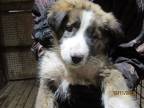 Дата отлова, место (район, улица, дом)Советский район, станция ЕльшанкаПол животногоСамец - 3947/2023Дата вакцинации27.11.2023 г. – РабиканДата кастрации/стерилизации27.11.2023 г.Дата выпуска, место (район, улица, дом)29.11.2023 г. – среда обитания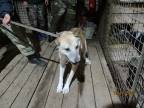 Дата отлова, место (район, улица, дом)Советский район, станция ЕльшанкаПол животногоСамец - 3931/2023Дата вакцинации27.11.2023 г. – РабиканДата кастрации/стерилизации23.11.2023 г.Дата выпуска, место (район, улица, дом)29.11.2023 г. – среда обитания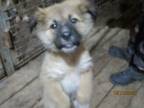 Дата отлова, место (район, улица, дом)Советский район, станция ЕльшанкаПол животногоСамец - 3949/2023Дата вакцинации27.11.2023 г. – РабиканДата кастрации/стерилизации20.11.2023 г.Дата выпуска, место (район, улица, дом)27.11.2023 г. – среда обитания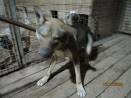 Дата отлова, место (район, улица, дом)Советский район, станция ЕльшанкаПол животногоСамец - 3930/2023Дата вакцинации27.11.2023 г. – РабиканДата кастрации/стерилизации23.11.2023 г.Дата выпуска, место (район, улица, дом)29.11.2023 г. – среда обитания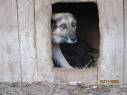 Дата отлова, место (район, улица, дом)Центральный район,  музей-заповедник Мамаев КурганПол животногоСамка - 3929/2023Дата вакцинации27.11.2023 г. – РабиканДата кастрации/стерилизации19.12.2023 г.Дата выпуска, место (район, улица, дом)22.12.2023 г. – среда обитания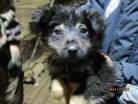 Дата отлова, место (район, улица, дом)Советский район, ул. Слесарная Пол животногоСамка - 3948/2023Дата вакцинации27.11.2023 г. – РабиканДата кастрации/стерилизации-Дата выпуска, место (район, улица, дом)21.12.2023 г. - падеж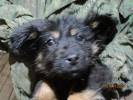 Дата отлова, место (район, улица, дом)Советский район, ул. Слесарная Пол животногоСамец - 3946/2023Дата вакцинации27.11.2023 г. – РабиканДата кастрации/стерилизации-Дата выпуска, место (район, улица, дом)17.12.2023 - падеж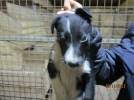 Дата отлова, место (район, улица, дом)Советский район, ул. Слесарная Пол животногоСамец - 3944/2023Дата вакцинации27.11.2023 г. – РабиканДата кастрации/стерилизации-Дата выпуска, место (район, улица, дом)17.12.2023 - падеж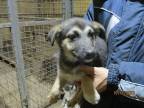 Дата отлова, место (район, улица, дом)Советский район, ул. Слесарная Пол животногоСамка - 3945/2023Дата вакцинации27.11.2023 г. – РабиканДата кастрации/стерилизации27.11.2023 г.Дата выпуска, место (район, улица, дом)29.11.2023 г. – среда обитания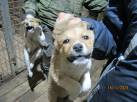 Дата отлова, место (район, улица, дом)Советский район, ул. Слесарная Пол животногоСамец - 3938/2023Дата вакцинации27.11.2023 г. – РабиканДата кастрации/стерилизации27.11.2023 г.Дата выпуска, место (район, улица, дом)29.11.2023 г. – среда обитания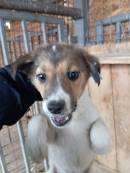 Дата отлова, место (район, улица, дом)Советский район, ул. Слесарная Пол животногоСамец - 3939/2023Дата вакцинации27.11.2023 г. – РабиканДата кастрации/стерилизации27.11.2023 г.Дата выпуска, место (район, улица, дом)29.11.2023 г. – среда обитания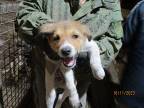 Дата отлова, место (район, улица, дом)Советский район, ул. Слесарная Пол животногоСамец - 3940/2023Дата вакцинации27.11.2023 г. – РабиканДата кастрации/стерилизации27.11.2023 г.Дата выпуска, место (район, улица, дом)29.11.2023 г. – среда обитания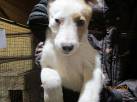 Дата отлова, место (район, улица, дом)Советский район, ул. Слесарная Пол животногоСамка - 3941/2023Дата вакцинации27.11.2023 г. – РабиканДата кастрации/стерилизации27.11.2023 г.Дата выпуска, место (район, улица, дом)29.11.2023 г. – среда обитания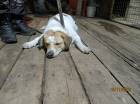 Дата отлова, место (район, улица, дом)Советский район, ул. Слесарная Пол животногоСамка - 3932/2023Дата вакцинации27.11.2023 г. – РабиканДата кастрации/стерилизации20.11.2023 г.Дата выпуска, место (район, улица, дом)27.11.2023 г. – среда обитания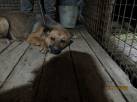 Дата отлова, место (район, улица, дом)Советский район, ул. Слесарная Пол животногоСамка - 3933/2023Дата вакцинации27.11.2023 г. – РабиканДата кастрации/стерилизации23.11.2023 г.Дата выпуска, место (район, улица, дом)29.11.2023 г. – среда обитания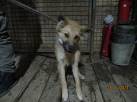 Дата отлова, место (район, улица, дом)Ворошиловский район, мкр. ТулакаПол животногоСамка - 3935/2023Дата вакцинации27.11.2023 г. – РабиканДата кастрации/стерилизацииДата выпуска, место (район, улица, дом)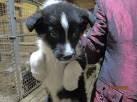 Дата отлова, место (район, улица, дом)Ворошиловский район, мкр. ТулакаПол животногоСамец - 3936/2023Дата вакцинации27.11.2023 г. – РабиканДата кастрации/стерилизации-Дата выпуска, место (район, улица, дом)17.12.2023 - падеж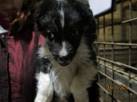 Дата отлова, место (район, улица, дом)Ворошиловский район, мкр. ТулакаПол животногоСамец - 3937/2023Дата вакцинации27.11.2023 г. – РабиканДата кастрации/стерилизации-Дата выпуска, место (район, улица, дом)17.12.2023 - падеж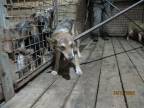 Дата отлова, место (район, улица, дом)Ворошиловский район, мкр. ТулакаПол животногоСамка - 3934/2023Дата вакцинации27.11.2023 г. – РабиканДата кастрации/стерилизации23.11.2023 г.Дата выпуска, место (район, улица, дом)29.11.2023 г. – среда обитания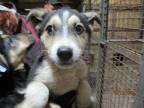 Дата отлова, место (район, улица, дом)Ворошиловский район, мкр. ТулакаПол животногоСамец - 3943/2023Дата вакцинации27.11.2023 г. – РабиканДата кастрации/стерилизации27.11.2023 г.Дата выпуска, место (район, улица, дом)29.11.2023 г. – среда обитания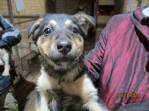 Дата отлова, место (район, улица, дом)Ворошиловский район, мкр. ТулакаПол животногоСамка - 3942/2023Дата вакцинации27.11.2023 г. – РабиканДата кастрации/стерилизации27.11.2023 г.Дата выпуска, место (район, улица, дом)29.11.2023 г. – среда обитания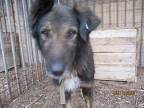 Дата отлова, место (район, улица, дом)Центральный район,  ул. РокоссовскогоПол животногоСамец – старая бирка МБУ «Северное»Дата вакцинации27.11.2023 г. – РабиканДата кастрации/стерилизации-Дата выпуска, место (район, улица, дом)28.11.2023 г. – среда обитания